Голос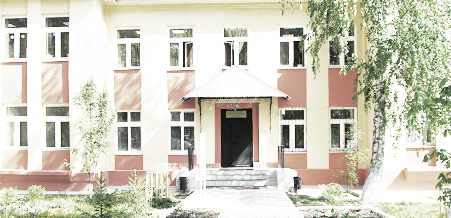 ДУБРАВЫПЕЧАТНОЕ СРЕДСТВО ИНФОРМАЦИИ АДМИНИСТРАЦИИ ГОРОДСКОГО ПОСЕЛЕНИЯ ПЕТРА ДУБРАВА муниципального района Волжский Самарской области   Четверг  24  декабря  2020 года                                                                         № 36  (185)                           ОФИЦИАЛЬНОЕ ОПУБЛИКОВАНИЕНеплательщикам нет спокойной жизниАлименты представляют собой выплаты, направленные на обеспечение основных потребностей  несовершеннолетнего ребенка. В некоторых случаях ребенок не имеет  иной источник финансов для существования ввиду особенностей своего положения (несовершеннолетний возраст, недееспособность и так далее).Долг по алиментам-неприятное явление как для получателей, так и для плательщиков Бывает так, что родители не желают содержать своих детей, уклоняясь от алиментных обязательств. Иногда это происходит на протяжении нескольких лет. Причин невыплаты алиментов множество. В некоторых ситуациях плательщик умышленно просто отказывается от поддержки ребенка,  в других-не имеет фактической  возможности обеспечить его потребности ввиду личных проблем. Поэтому законодатель предусмотрел несколько способов воздействия на неплательщика.К неплательщику алиментов, который умышленно избегает выполнения своей обязанности, могут применяться следующие меры:-визиты сотрудника службы приставов по месту проживания, вручения уведомлений и вызовы в ФССП;-запрет на выезд  за территорию РФ (применяется в соответствии с ФЗ «Об исполнительном производстве» при наличии задолженности);-начисление пени (её размер равен половине процентов за  каждый день просрочки выплаты);-меры административной ответственности в виде штрафа, обязательных работ или административного ареста;-меры уголовной ответственности, вплоть до лишения свободы.Применение такой меры, как лишение водительских прав, оправдано лишь в случае наличия у должника задолженности свыше 10000 рублей, а также установления факта злостного уклонения от исполнения обязанности. В соответствии ст.69 Семейного кодекса РФ злостное уклонение от исполнения обязанности родителя в выплате алиментов может иметь последствия в виде лишения родительских прав.На данный момент к должнику могут применяться меры как административной (ст.5.35.1. КоАП РФ), так и уголовной ответственности за неисполнение обязательства. Меры административной ответственности к неплательщику алиментов:-выплата штрафа в размере 20000 рублей;-обязательные работы до 3 месяцев;-арест до 15 суток.Фактически, в первую очередь к гражданам применяются меры административного воздействия, затем после исполнения наказания, если лицо боле 2 месяцев продолжает нарушать права получателя, к нему могут быть применены нормы УК РФ. Уголовная ответственность за уклонение от алиментов наступает только после того, как будет возбуждено уголовное дело и вынесен судебный приговор. В соответствии со ст. 157 УК возможные меры к алиментщику:-исправительные или принудительные работы на срок до 1 года;-арест сроком до 3 месяцев; -лишение свободы на срок до 1 года.Если алименты уже взысканы, но не выплачиваются, можно через суд взыскать неустойку за неуплату алиментов. ИнформацияВ связи  приближающими праздничными  и выходными днями наступающего Нового года, информируем жильцов домов о соблюдении ограничений обеспечивающих тишину  и покой граждан. 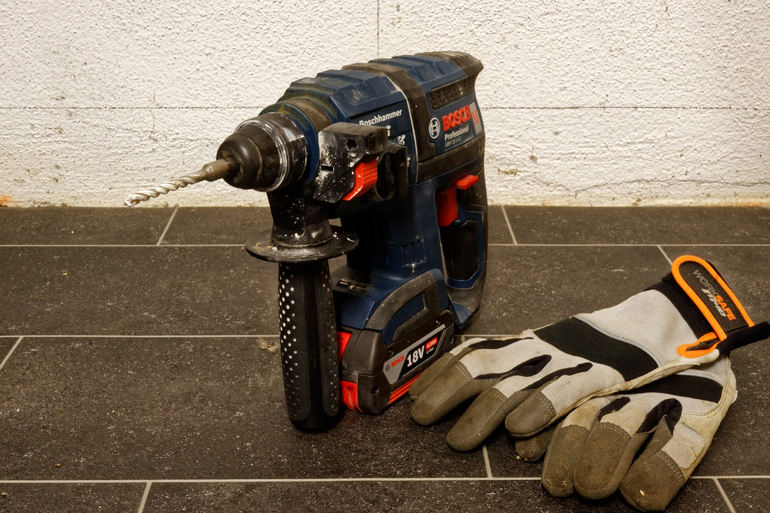 Когда можно шуметь?Новый закон Самарской области о шуме (официальное опубликование состоялось 29.12.2019 на сайте Правительства региона) существенно изменил время, в которое необходимо соблюдать тишину.  Поправки, внесенные документом № 120-ГД от 25.12.2018, увеличивают период тишины в регионе, который зависит от сезона. Соблюдать покой необходимо:с 01.06 по 31.08 — с 23.00 до 8.00 по будним дням, с 23.00 до 10.00 в субботу, воскресенье и в праздники;в остальное время года — с 22.00 до 8.00 по будним дням, с 22.00 до 10.00 в субботу, воскресенье и в праздники.тихий час  с 13-00 до 15-00 ежедневноПеречень запрещенных работ и действий не изменился (ст. 3 закона № 7-ГД). Как и прежде, не допускается:использовать звуковоспроизводящую аппаратуру на большой громкости;распевать песни, свистеть, громко кричать и ругаться;использовать пиротехнику;ремонтировать, строить или производить погрузку и разгрузку;не принимать меры для выключения неоднократно сработавшей автомобильной сигнализации;не принимать меры для прекращения шума, вызванного действиями домашнего животного.Что грозит за шум?Нарушение тишины и покоя граждан влечет административную ответственность в соответствии с Законом Самарской области от 01ноября 2007 №115-ГД «Об административных  правонарушениях на территории  Самарской области. Информация  Отдела ГИБДД по Волжскому району: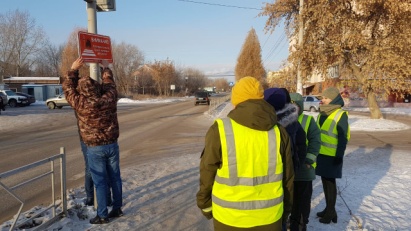 С начала года на территории Волжского района зарегистрировано 48 ДТП с участием пешеходов, в которых погибло 3 человека и 34 получили травмы различной степени тяжести, из них 14 несовершеннолетних. На автомобильные дороги муниципального уровня (непосредственно на территории сельских поселений Волжского района) приходится 11 таких аварий, в 8 из которых пострадали дети. Еженедельно на наиболее оживленных и опасных пешеходных переходах сотрудники Госавтоинспекции проводят традиционное профилактическое мероприятие «Пешеход», а в преддверии Новогодних праздников и зимних каникул количество таких мероприятий увеличивается, особенно вблизи образовательных учреждений.Так, вчера учащиеся школы №3 пгт. Смышляевка совместно с инспектором по пропаганде БДД ОГИБДД ОМВД России по Волжскому району лейтенантом полиции Марией Ефимовой провели тематический ликбез с пешими участниками дорожного движения и установили на пешеходных переходах информационные таблички, с обращением к пешеходам о соблюдении ими правил дорожного движения и мер личной безопасности.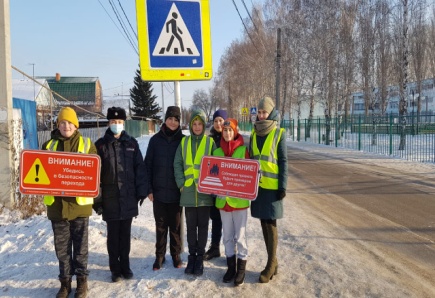 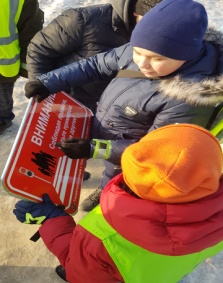 Отдел ГИБДД по Волжскому району информацияВ Волжском районе в трагической аварии погиб 4-х месячный малыш и его мама. ДТП произошло утром 16 декабря на автомобильной дороге «Обводная г. Самара». Женщина – водитель 1980 г.р., при управлении автомобилем «Рено Логан», допустила занос транспортного средства с последующим выездом на полосу, предназначенную для встречного движения. В результате чего совершила столкновение с большегрузом «ДАФ». В результате ДТП водитель легкового автомобиля и ее 12-летняя пассажирка получили травмы и были доставлены в реанимационное отделение больницы. Еще двое пассажиров - женщина 1990 г.р. и ребенок, которому не исполнилось и года – погибли на месте аварии.Госавтоинспекция по Волжскому району призывает автомобилистов осознавать всю степень ответственности при управлении транспортом! Если в салоне автомобиля дети - обязательно в автокресле, если на улице неблагоприятные погодные условия - снизьте скорость и соблюдайте безопасную дистанцию. Берегите себя и своих близких! Жизнь даётся человеку только один раз.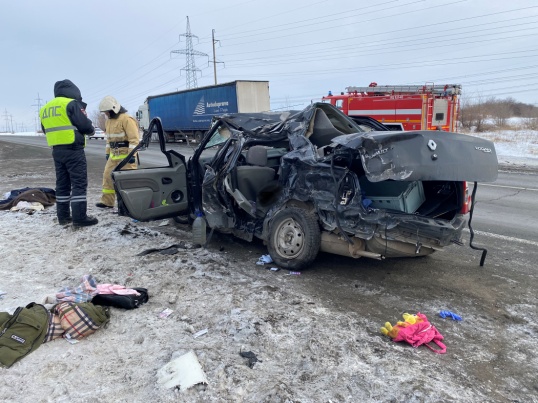 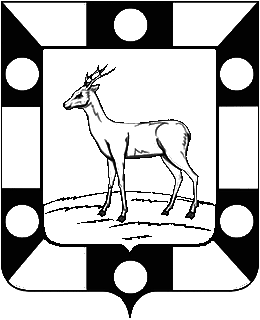 Собрание Представителей  городского поселения Петра Дубравамуниципального района Волжский Самарской областиЧетвертого созыва	РЕШЕНИЕ                                                                                           22.12.2020г.                                                                                                   № 26О внесении изменений в Решение Собрания представителейгородского поселения Петра Дубрава муниципального района ВолжскийСамарской области «Об утверждении  бюджета городского поселенияПетра Дубрава муниципального района Волжский Самарской области на 2020год и плановый период 2021 и 2022 годов»от 25.12.2019г. №168.	В соответствии с Федеральным Законом « Об общих принципах организации местного самоуправления в Российской Федерации» №131 от 06.10.2003г., Бюджетным Кодексом Российской Федерации, Уставом городского поселения Петра Дубрава муниципального района Волжский Самарской области. На основании вышеизложенного Собрание представителей городского поселения Петра Дубрава РЕШИЛО:             Статья 1:      Внести в Решение Собрания представителей городского поселения Петра Дубрава муниципального района Волжский Самарской области от 25 декабря 2019 г. №168 «Об утверждении бюджета городского поселения Петра Дубрава муниципального района Волжский Самарской области на 2020 год и на плановый период 2021 и 2022 годов» следующее изменения: -общий объем доходов 42882,608 тыс.рублей  заменить суммой 41453,608 ;-общий объем расходов в сумме 51337,03207тыс.рублей заменить суммой 49908,03207; за счет остатка средств на счетах бюджета -дефицит  8454,42407 тыс.рублей без изменения.1)  Приложения  3,5,11  изложить в новой редакции согласно приложениям 3,5,11 к настоящему Решению.Статья 2.1.Настоящее Решение вступает в силу со дня его принятия.2.Опубликовать настоящее Решение в печатном средстве информации городского поселения Петра Дубрава- газете «Голос Дубравы» Глава городского поселения Петра Дубравамуниципального района ВолжскийСамарской области                                                        В.А.КрашенинниковПредседатель Собрания представителейгородского поселения Петра Дубравамуниципального района ВолжскийСамарской области                                                                       Л.Н.Ларюшина«22» декабря   2020 г.           № 26Приложение № 3к Решению Собрания представителейгородского поселения Петра Дубравамуниципального района ВолжскийСамарской области                                                           от «22» декабря  2020 г.   № 26Распределение бюджетных ассигнований по разделам, подразделам, целевым статьям и видам расходов местного бюджета классификации расходов бюджетов бюджетной классификации Российской Федерациив ведомственной структуре расходов местного бюджета на 2020 годПриложение № 5к Решению Собрания представителейгородского  поселения  Петра Дубравамуниципального района ВолжскийСамарской областиот «22» декабря   2020 г.  № 26 Источники внутреннего финансирования дефицита местного бюджета на 2020 годПриложение №11 к Решению Собрания Представителей от"22 " декабря  2020 г. №26Прогноз поступления доходов  г.п.Петра  Дубрава    на 2020-2022 гг.Собрание представителей городского поселения Петра Дубрава муниципального района Волжский Самарской области Четвертого созываРЕШЕНИЕот    «22 » декабря 2020 года   № 27Об утверждении местного бюджета городского поселения Петра Дубрава муниципального района Волжский Самарской области на 2021 год и на плановый период 2022 и 2023 годы во втором чтении.В соответствии с Конституцией Российской Федерации; Бюджетным кодексом Российской Федерации; Федеральным Законом Российской Федерации «Об общих принципах организации местного самоуправления в Российской Федерации» от 06.10.2003г. № 131-ФЗ; Положением «О бюджетном устройстве и бюджетном процессе в городском поселении Петра Дубрава муниципального района Волжский Самарской области», принятым Решением Собрания Представителей городского поселения Петра Дубрава муниципального района Волжский Самарской области № 192 от 15.06.2020 г.; Уставом городского поселения Петра Дубрава, Собрание Представителей городского поселения Петра Дубрава муниципального района Волжский Самарской области решило:Статья 11. Утвердить основные характеристики местного бюджета на 2021 год:     общий объем доходов - 33256,2  тыс. рублей;    общий объем расходов -33256,2 тыс. рублей;    дефицит/профицит - 0 тыс. рублей.2. Утвердить основные характеристики местного бюджета на 2022 год:     общий объем доходов - 33896,2  тыс. рублей;    общий объем расходов -33896,2 тыс. рублей;    дефицит/профицит- 0 тыс. рублей.3. Утвердить основные характеристики местного бюджета на 2023 год:     общий объем доходов  - 34716,2 тыс. рублей;    общий объем расходов -34716,2 тыс. рублей;    дефицит/профицит - 0 тыс. рублей.Статья 2Утвердить общий объем условно утвержденных расходов: на 2022 год – 847,5 тыс. рублей;на 2023 год – 1736,5 тыс. рублей;Статья 3Утвердить общий объем бюджетных ассигнований, направляемых на исполнение публичных нормативных обязательств: в 2021 году – в размере 400,0 тыс. рублей;в 2022 году – в размере 404,0 тыс. рублей;в 2023 году – в размере 420,0 тыс. рублей;Статья 41. Утвердить объем межбюджетных трансфертов, получаемых из других бюджетов бюджетной системы Российской Федерации: в 2021 году – в размере   0 тыс. рублей;в 2022 году – в размере   0 тыс. рублей;в 2023 году – в размере   0 тыс. рублей;2. Утвердить объем безвозмездных поступлений в доход местного бюджета: в 2021 году – в размере   16236,2 тыс. рублей;в 2022 году – в размере   16236,2 тыс. рублей;в 2023 году – в размере   16236,2 тыс. рублей;Статья 51. Утвердить перечень главных администраторов доходов местного бюджета, согласно приложению №1 к настоящему Решению.2. Утвердить перечень главных администраторов источников финансирования дефицита местного бюджета, согласно приложению №2 к настоящему Решению.Статья 61. Размер части прибыли, полученной муниципальными унитарными предприятиями городского поселения Петра Дубрава муниципального района Волжский Самарской области в очередном финансовом году, в том числе по итогам предыдущего года, являющейся неналоговым доходом местного бюджета, рассчитывается в процентном отношении от прибыли предприятия, определяемой согласно документам бухгалтерского учета и отчетности после уплаты налогов и иных обязательных платежей.2. Установить, что в местный бюджет перечисляется часть прибыли, полученной муниципальными унитарными предприятиями городского поселения Петра Дубрава муниципального района Волжский Самарской области в 2021 году, в том числе по итогам 2020 года, в размере 6 процентов.Статья 7Образовать в расходной части местного бюджета резервный фонд администрации городского поселения Петра Дубрава муниципального района Волжский Самарской области:в 2021 году – в размере 100,0 тыс. рублей;в 2022 году – в размере 100,0 тыс. рублей;в 2023 году – в размере 140,0 тыс. рублей.Статья 8Образовать в расходной части местного бюджета дорожный  фонд администрации городского поселения Петра Дубрава муниципального района Волжский Самарской области:в 2021 году – в размере 1620,0 тыс. рублей;в 2022 году – в размере 1720,0 тыс. рублей;в 2023 году – в размере 1720,0 тыс. рублей.Статья 9Утвердить распределение бюджетных ассигнований по разделам, подразделам, целевым статьям и видам расходов местного бюджета классификации расходов бюджетов, бюджетной классификации Российской Федерации в ведомственной структуре расходов местного бюджета на 2021 год,  согласно приложению № 3 к настоящему Решению.Статья 10Утвердить распределение бюджетных ассигнований по целевым статьям (муниципальным программным и непрограммным направлениям деятельности) группам и подгруппам видов расходов местного бюджета на 2021 год,  согласно приложению № 4 к настоящему Решению.Статья 11Утвердить распределение бюджетных ассигнований по разделам, подразделам, целевым статьям и видам расходов местного бюджета классификации расходов бюджетов, бюджетной классификации Российской Федерации в ведомственной структуре расходов местного бюджета на плановый период 2022 и 2023 годов, согласно приложению № 5 к настоящему Решению.Статья 12Утвердить распределение бюджетных ассигнований по целевым статьям (муниципальным программным и непрограммным направлениям деятельности) группам и подгруппам видов расходов местного бюджета на плановый период 2022 и 2023 годов, согласно приложению № 6 к настоящему Решению.Статья 131. Утвердить объем межбюджетных трансфертов, предоставляемых другим бюджетам бюджетной системы Российской Федерации:в 2021 году – в сумме 323,0 тыс. рублей;в 2022 году - в сумме  0 тыс. рублей;в 2023 году - в сумме 0 тыс. рублей.Статья 141. Установить предельный объем муниципального долга городского поселения Петра Дубрава муниципального района Волжский Самарской области:в 2021 году – в сумме 0 тыс. рублей;в 2022 году - в сумме 0 тыс. рублей;в 2023 году - в сумме 0 тыс. рублей.2. Установить верхний предел муниципального долга городского поселения Петра Дубрава муниципального района Волжский Самарской области:на 1 января 2021 года – в сумме 0,00 тыс. рублей, в том числе верхний предел долга по муниципальным гарантиям – в сумме 0 тыс. рублей;на 1 января 2022 года – в сумме 0 тыс. рублей, в том числе верхний предел долга по муниципальным гарантиям – в сумме 0 тыс. рублей;на 1 января 2023 года – в сумме 0 тыс. рублей, в том числе верхний предел долга по муниципальным гарантиям – в сумме 0 тыс. рублей.3. Установить предельные объемы расходов на обслуживание муниципального долга городского поселения Петра Дубрава муниципального района Волжский Самарской области:в 2021 году – 0 тыс. рублей;в 2022 году – 0 тыс. рублей;в 2023 году – 0 тыс. рублей.Статья 151. Утвердить источники внутреннего финансирования дефицита местного бюджета на 2021 год согласно приложению № 7 к настоящему Решению.2. Утвердить источники внутреннего финансирования дефицита местного бюджета на плановый период 2022 и 2023 года, согласно приложению № 8 к настоящему Решению.Статья 16Установить, что в 2021 -2023 годах за счет средств бюджета городского поселения Петра Дубрава муниципального района Волжский на безвозмездной и безвозвратной основе предоставляются субсидии юридическим лицам (муниципальным бюджетным учреждениям), на возмещение нормативных затрат, связанных с оказанием ими муниципальных услуг (выполнением работ) физическим и  (или) юридическим лицам и субсидии на иные цели в следующих сферах:- культуры;- физкультуры, спорта и молодежной политики;- в сфере управления недвижимым имуществом, технического обслуживания и ремонта автотранспортных средств, благоустройства территорий.Статья 17Утвердить перечень муниципальных программ городского поселения Петра Дубрава муниципального района Волжский Самарской области, финансирование которых предусмотрено расходной частью бюджета городского поселения Петра Дубрава  на 2021-2023 годы, согласно приложению № 9 к настоящему Решению.Статья 18Утвердить программу муниципальных внутренних заимствований городского поселения Петра Дубрава  на 2021 -2023 годы в редакции приложения №10 к настоящему решению.Статья 19Настоящее Решение вступает в силу с 1 января 2021 года и действует по 31 декабря 2021 года.                                                                                                                                                                                                                                                                                    Статья 20Опубликовать настоящее Решение в печатном средстве информации городского поселения Петра Дубрава- газете «Голос Дубравы». Глава городского поселения Петра Дубрава муниципального района ВолжскийСамарской области                                                                 В.А.КрашенинниковПредседатель Собрания представителейгородского поселения Петра Дубрава муниципального района ВолжскийСамарской области                                                              Л.Н.Ларюшина                                                                                                                                                                                            Приложение № 1                                                                                     к Решению Собрания представителей городского поселения Петра Дубрава                                                                                                                       муниципального района Волжский Самарской области                                                                                                                                                                                     от «22» декабря  2020 г. № 27Перечень главных администраторов доходов местного бюджета                                                                                                                                                                                               Приложение № 2                                                                                                                                                           к Решению Собрания представителей                                                                                                                                                          городского поселения Петра Дубрава                                                                                                                                                      муниципального района Волжский                                                                                                                                                                             Самарской области                                                                                      от «22 » декабря   2020г. № 27                              Перечень главных администраторов источников финансирования дефицита местного бюджетаПриложение №3к Решению Собрания представителей городского поселения Петра Дубрава муниципального района Волжский Самарской области                                                                  от 22 декабря   2020г. № 27      
Ведомственная структура расходов бюджета городского поселения Петра Дубрава  на 2021 годтыс.руб.Приложение №4к Решению Собрания представителей городского поселения  петра Дубрава городского поселения  петра Дубрава муниципального района ВолжскийСамарской области                                                                  от  " 22 " декабря   2020 г. №27                   тыс.рубПриложение №5к Решению Собрания представителей городского поселения Петра Дубрава муниципального района Волжский Самарской области            от22 декабря 2020г.№ 27       
Ведомственная структура расходов бюджета городского поселения Петра Дубрава на плановый период 2022-2023  годатыс.руб.Приложение №6к Решению Собрания представителей городского поселения  Петра Дубрава муниципального района ВолжскийСамарской области                                                                  от "22"  декабря     № 27      Распределение бюджетных ассигнований по целевым статьям (муниципальным программам и непрограммным направлениям деятельности), группам и подгруппам видов расходов классификации расходов бюджета городского поселения Петра Дубрава на плановый период 2022-2023 годатыс.руб                                                                                                                                                                                                                    Приложение № 7                                                                                                                                                                                       к Решению Собрания представителей                                                                                                                                                                                        городского поселения Петра Дубрава                                                                                                                                                                                             муниципального района Волжский                                                                                                                                                                    Самарской области от «22»  декабря  2020г. №27         Источники внутреннего финансирования дефицита местного бюджета на 2021 год                                                                                                                                                                             Приложение № 8                                                                                                                                                   к Решению Собрания представителей                                                                                                                                                   городского поселения Петра Дубрава                                                                                                                                              муниципального района Волжский                                                                                                                                             Самарской области    от «22» декабря №27Источники внутреннего финансирования дефицита местного бюджета на плановый период 2022 и 2023 годовПриложение №9к Решению Собрания представителей городского поселения Петра Дубрава муниципального района ВолжскийСамарской области                                                                                                     от "27"декабря  №27Перечень муниципальных программ городского поселения Петра Дубрава муниципального района Волжский Самарской области, финансирование которых предусмотрено расходной частью бюджета  городского поселения Петра Дубрава  на 2021-2023 годытыс.руб.                                                                                                                                    Приложение №10                                                                                                     к Решению Собрания представителей                                                                                                       городского поселения Петра Дубрава                                                                                                                        муниципального района Волжский                                                                                                                                                   Самарской области                                                                                                                              от «22»декабря    № 27Программа муниципальных внутренних заимствований городского поселения Петра Дубрава на 2021 -2023 годы                                                                                                                                                                             (тыс.руб)Собрание Представителей городского поселения Петра Дубрава муниципального района Волжский Самарской областиЧетвертого созываРЕШЕНИЕ     22.12. 2020г.								                № 28«Об утверждении структуры Собрания представителей городского поселения Петра Дубрава муниципального района Волжский   Самарской области»В соответствии с Федеральным Законом «Об общих принципах организации местного самоуправления в Российской Федерации» №131 от 06.10.2003г.,  Уставом городского поселения Петра Дубрава муниципального района Волжский Самарской области                                                                                                        	Собрание представителей городского поселения Петра Дубрава муниципального района Волжский Самарской области решило:	1. Утвердить структуру Собрания представителей городского поселения Петра Дубрава муниципального района Волжский Самарской области согласно приложению к данному решению.           2. Решение Собрания представителей городского поселения Петра Дубрава № 10 от 06.11.2015 г. считать утратившим силу.          3. Настоящее Решение опубликовать в печатном средстве информации городского поселения Петра Дубрава  «Голос Дубравы». 4. Настоящее Решение вступает в силу со дня его принятия.Глава городского поселения                                      В.А.Крашенинников                                                                                                                                                                   Председатель Собрания Представителей                           Л.Н.Ларюшина  Собрание представителей городского поселения Петра Дубрава муниципального района Волжский Самарской областиЧетвертого созываРЕШЕНИЕ22.12.2020г.                                                                                              № 29О передаче осуществления части полномочий по вопросам местного значения между администрацией городского поселения Петра Дубрава муниципального района Волжский Самарской области и администрацией муниципального района Волжский Самарской областиВ соответствии с п. 4 ст.15 Федерального закона «Об общих принципах организации местного самоуправления в Российской Федерации» №131 от 06.10.2003 г., Уставом городского поселения Петра Дубрава муниципального района Волжский Самарской области, Собрание представителей городского поселения Петра Дубрава муниципального района Волжский Самарской областиРЕШИЛО:1. Передать  муниципальному району Волжский Самарской области осуществление части полномочий местного значения городского поселения Петра Дубрава муниципального района Волжский Самарской области в 2021 году, а именно полномочий по: -  подготовке генерального плана поселения, правил землепользования и застройки поселения, а также проектов изменений в указанные документы;-  проверке документации по планировке территории, разработанной на основании решения органа местного самоуправления поселения, на соответствие требованиям, установленным частью 10 статьи 45 Градостроительного кодекса Российской Федерации, а также принятию соответствующего решения о направлении документации по планировке территории главе поселения или об отклонении такой документации и о направлении ее на доработку;-  подготовке проектов муниципальных правовых актов и иных документов, необходимых для принятии решения об утверждении документации по планировке территории или об отклонении такой документации и о направлении ее в орган местного самоуправления на доработку, в случае когда принятие соответствующего решения относится к компетенции органов местного самоуправления поселения в соответствии с Градостроительным кодексом Российской Федерации;-  подготовке проектов муниципальных правовых актов и иных документов, необходимых для предоставления разрешений на условно разрешенный вид использования земельных участков или объектов капитального строительства;-  подготовке проектов муниципальных правовых актов и иных документов, необходимых для предоставления разрешений на отклонение от предельных параметров разрешенного строительства, реконструкции объектов капитального строительства;-  выдаче разрешений на строительство, разрешений на ввод объектов в эксплуатацию при осуществлении строительства, реконструкции объектов капитального строительства, в отношении проектной документации которых экспертиза не проводится в соответствии с Градостроительным кодексом Российской Федерации, в тех случаях, когда указанные разрешения должны быть выданы органами местного самоуправления поселения; направление уведомлений, предусмотренных пунктом 2 части 7, пунктом 3 части 8 статьи 51.1 и пунктом 5 части 19 статьи 55 Градостроительного кодекса Российской Федерации, при осуществлении строительства, реконструкции объектов индивидуального жилищного строительства, садовых домов на земельных участках, расположенных на территориях поселения;- выдаче градостроительного плана земельного участка.        2. Заключить соглашение с муниципальным районом Волжский Самарской области о передаче  осуществления  части полномочий  по вопросам,  указанным в п.1 данного решения.      3. Подписание соглашения  поручить Главе городского поселения Петра Дубрава муниципального района Волжский Самарской области – Крашенинникову Владимиру Александровичу.      4. Настоящее решение вступает в силу с 01.01.2021 года и действует по 31.12. 2021 года.      5. Опубликовать настоящее Решение в печатном средстве информации городского поселения Петра Дубрава  «Голос Дубравы».Глава городского поселения                                         В.А. КрашенинниковПредседатель   Собрания Представителей                    Л.Н. Ларюшина   Собрание представителей городского поселения Петра Дубрава муниципального района Волжский Самарской областиЧетвертого созываРЕШЕНИЕ22.12.2020г.                                                                                              № 29О передаче осуществления части полномочий по вопросам местного значения между администрацией городского поселения Петра Дубрава муниципального района Волжский Самарской области и администрацией муниципального района Волжский Самарской областиВ соответствии с п. 4 ст.15 Федерального закона «Об общих принципах организации местного самоуправления в Российской Федерации» №131 от 06.10.2003 г., Уставом городского поселения Петра Дубрава муниципального района Волжский Самарской области, Собрание представителей городского поселения Петра Дубрава муниципального района Волжский Самарской областиРЕШИЛО:1. Передать  муниципальному району Волжский Самарской области осуществление части полномочий местного значения городского поселения Петра Дубрава муниципального района Волжский Самарской области в 2021 году, а именно полномочий по: -  подготовке генерального плана поселения, правил землепользования и застройки поселения, а также проектов изменений в указанные документы;-  проверке документации по планировке территории, разработанной на основании решения органа местного самоуправления поселения, на соответствие требованиям, установленным частью 10 статьи 45 Градостроительного кодекса Российской Федерации, а также принятию соответствующего решения о направлении документации по планировке территории главе поселения или об отклонении такой документации и о направлении ее на доработку;-  подготовке проектов муниципальных правовых актов и иных документов, необходимых для принятии решения об утверждении документации по планировке территории или об отклонении такой документации и о направлении ее в орган местного самоуправления на доработку, в случае когда принятие соответствующего решения относится к компетенции органов местного самоуправления поселения в соответствии с Градостроительным кодексом Российской Федерации;-  подготовке проектов муниципальных правовых актов и иных документов, необходимых для предоставления разрешений на условно разрешенный вид использования земельных участков или объектов капитального строительства;-  подготовке проектов муниципальных правовых актов и иных документов, необходимых для предоставления разрешений на отклонение от предельных параметров разрешенного строительства, реконструкции объектов капитального строительства;-  выдаче разрешений на строительство, разрешений на ввод объектов в эксплуатацию при осуществлении строительства, реконструкции объектов капитального строительства, в отношении проектной документации которых экспертиза не проводится в соответствии с Градостроительным кодексом Российской Федерации, в тех случаях, когда указанные разрешения должны быть выданы органами местного самоуправления поселения; направление уведомлений, предусмотренных пунктом 2 части 7, пунктом 3 части 8 статьи 51.1 и пунктом 5 части 19 статьи 55 Градостроительного кодекса Российской Федерации, при осуществлении строительства, реконструкции объектов индивидуального жилищного строительства, садовых домов на земельных участках, расположенных на территориях поселения;- выдаче градостроительного плана земельного участка.        2. Заключить соглашение с муниципальным районом Волжский Самарской области о передаче  осуществления  части полномочий  по вопросам,  указанным в п.1 данного решения.      3. Подписание соглашения  поручить Главе городского поселения Петра Дубрава муниципального района Волжский Самарской области – Крашенинникову Владимиру Александровичу.      4. Настоящее решение вступает в силу с 01.01.2021 года и действует по 31.12. 2021 года.      5. Опубликовать настоящее Решение в печатном средстве информации городского поселения Петра Дубрава  «Голос Дубравы».Глава городского поселения                                         В.А. КрашенинниковПредседатель                                                                                                     Собрания Представителей                                              Л.Н. Ларюшина Код главного распорядителя бюджетных средствНаименование главного распорядителя средств местного бюджета, раздела, подраздела, целевой статьи, вида расходовРзПРЦСВРСумма, тыс. рублейСумма, тыс. рублейКод главного распорядителя бюджетных средствНаименование главного распорядителя средств местного бюджета, раздела, подраздела, целевой статьи, вида расходовРзПРЦСВРвсегов том числеза счет безвозмездных поступлений             256Администрация городского поселения Петра Дубрава муниципального района Волжский Самарской области             256Общегосударственные вопросы0115719,106023,00             256Функционирование высшего должностного лица субъекта Российской Федерации и муниципального образования0102  1597,00140,00             256Непрограммные направления расходов местного бюджета в области общегосударственных вопросов ,национальной обороны , национальной безопасности и правоохранительной деятельности , а также в сфере средств массовой информации, обслуживания муниципального долга и межбюджетных трансфертов.01029010000000100  1597,00140,00             256Расходы на выплату персоналу в целях обеспечения выполнения функций государственными(муниципальными) организациями ,казенными учреждениями ,органами управления государственными внебюджетными фондами01029010000000120  1597,00140,00             256Функционирование Правительства Российской Федерации, высших исполнительных органов государственной власти субъектов Российской Федерации, местных администраций0104  5329,6260,00             256Непрограммные направления расходов местного бюджета в области общегосударственных вопросов ,национальной обороны , национальной безопасности и правоохранительной деятельности , а также в сфере средств массовой информации, обслуживания муниципального долга и межбюджетных трансфертов.01049010000000  5329,6260,00             256Расходы на выплаты персоналу государственных (муниципальных) органов01049010000000120  5060,80260,00             256Иные закупки товаров работ и услуг для обеспечения государственных (муниципальных) нужд01049010000000240    243,7256Уплата налогов сборов и иных платежей01049010000000850      25,1              256Обеспечение проведения выборов и референдумов0107  495,50              256Организация и проведение выборов депутатов0107901000000   495,50             256Специальные расходы0107901000000880   495,50             256Другие общегосударственные вопросы0113  8297,005623,00119000000             256Субсидии бюджетным учреждениям.01139010000000610  8174,005500,00             256Иные межбюджетные трансферты01139010000000540   123,00  123,00             256Национальная оборона02    236,17   236,17             256Непрограммные направления расходов местного бюджета в области общегосударственных вопросов ,национальной обороны , национальной безопасности и правоохранительной деятельности , а также в сфере средств массовой информации, обслуживания муниципального долга и межбюджетных трансфертов.02039010000000    236,17   236,17             256Расходы на выплаты персоналу государственных (муниципальных) органов02039010000000120    236,17   236,17            256Национальная безопасность и правоохранительная деятельность03  171,48                                                                   10,48             256Непрограммные направления расходов местного бюджета в области общегосударственных вопросов ,национальной обороны , национальной безопасности и правоохранительной деятельности , а также в сфере средств массовой информации, обслуживания муниципального долга и межбюджетных трансфертов.03149010000000  137,4810,48256Расходы на выплаты персоналу государственных(муниципальных)органов) 03149010000000120   137,4810,48             256Обеспечение пожарной безопасности0310    34,00             256Непрограммные направления расходов местного бюджета в области общегосударственных вопросов ,национальной обороны , национальной безопасности и правоохранительной деятельности , а также в сфере средств массовой информации, обслуживания муниципального долга и межбюджетных трансфертов.03109010000000    34,00256Иные закупки товаров работ и услуг для обеспечения государственных (муниципальных) нужд03109010000000240    34,00            256Национальная экономика0414998,0392414603,03924           256Дорожное хозяйство(дорожные фонды)040913706,9662713573,35724           256Муниципальная программа городского поселения Петра Дубрава на период 2014-2020 г. "Дорожное хозяйство"0409410000000013706,9662713573,35724           256Иные закупки товаров работ и услуг для обеспечения государственных (муниципальных) нужд040941000000002400,86946            256Иные межбюджетные трансферты04094100000000540132,73957           256Иные межбюджетные трансферты0409410000000054013573,3572413573,35724            256Другие вопросы в области национальной экономики0412  1291,072971029,682            256Непрограммные направления расходов местного бюджета в области национальной экономики.04129040000000  1291,07219 1029,682           256Иные закупки товаров работ и услуг для обеспечения государственных (муниципальных) нужд04129040000000240  22,00078         256Изменения в схему территориального планирования муниципальных районов Самарской области, в генеральные планы и в правила землепользования и застройки04129040000000240827,14115827,14115         256Изменения в схему территориального планирования муниципальных районов Самарской области, в генеральные планы и в правила землепользования и застройки04129040000000240241,93104202,54085           256Иные межбюджетные трансферты04129040000000540      200,00           256Жилищно коммунальное хозяйство0510870,242836217,10           256Непрограммные направления расходов местного бюджета в сфере жилищно-коммунального хозяйства05019050000000  2191,249432000,00           256Иные закупки товаров работ и услуг для обеспечения государственных (муниципальных) нужд05019050000000240  2126,274832000,00          256Исполнение судебных актов Российской Федерации и мировых соглашений по возмещению вреда, причиненного в результате незаконных действий (бездействия) органов государственной власти (государственных органов), органов местного самоуправления либо должностных лиц этих органов, а также в результате деятельности казенных учреждений05019050000000830      64,9746          256Коммунальное хозяйство05023500,003500,00             256            Непрограммные направления расходов местного бюджета в сфере жилищно-коммунального хозяйства05029050000003500,003500,00            256Бюджетные инвестиции иным юридическим лицам в объекты капитального строительства05029050000004503500,003500,00            256Благоустройство0503  5178,9934717,10            256Муниципальная программа городского поселения Петра Дубрава на период 2014 -2020 г. "Благоустройство территории городского поселения Петра Дубрава "05034200000000  5168,9934            256Подпрограмма «Уличное освещение»  муниципальной  программы городского поселения Петра Дубрава на период 2014 -2020 г. "Благоустройство территории городского поселения Петра Дубрава "05034210000000  2500,00           256Иные закупки товаров работ и услуг для обеспечения государственных (муниципальных) нужд05034210000000240  2500,00             256Подпрограмма « Содержание автомобильных дорог и инженерных сооружений на них в границах городских округов и поселений в рамках благоустройства» »  муниципальной  программы городского поселения Петра Дубрава на период 2014 -2020 г. "Благоустройство территории городского поселения Петра Дубрава "05034220000000  1951,89340            256Иные закупки товаров работ и услуг для обеспечения государственных (муниципальных) нужд05034220000000240  1951,89340            256Подпрограмма «Прочие  по благоустройства городских округов и поселений» муниципальной  программы городского поселения Петра Дубрава на период 2014 -2020 г. "Благоустройство территории городского поселения Петра Дубрава "05034250000000  717,10717,10            256Иные закупки товаров работ и услуг для обеспечения государственных (муниципальных) нужд05034250000000240  717,10717,10           256Исполнение судебных актов05039050000000   10,00           256Исполнение судебных актов Российской Федерации и мировых соглашений по возмещению вреда, причиненного в результате незаконных действий (бездействия) органов государственной власти (государственных органов), органов местного самоуправления либо должностных лиц этих органов, а также в результате деятельности казенных учреждений05039050000000830   10,00           256Культура, кинематография08 7500,003430,90           256Культура0801 7500,003430,90            256Непрограммные направления расходов местного бюджета в области культуры и кинематографии08019080000000 7500,003430,90           256Субсидии бюджетным учреждениям.08019080000000610  7500,00     3430,90            256Социальная политика10  363,00            256Непрограммные направления  расходов бюджета в сфере социальной политики10019020000000  363,00            256Публичные нормативные выплаты гражданам10019020000000310   363,00            256Физическая культура и спорт11    50,00            256Физическая культура1101    50,00            256Муниципальная программа городского поселения Петра-Дубрава на период 2014-2020 годов "Развитие физической культуры и спорта в городском поселении Петра Дубрава"11014300000000    50,00            256Мероприятия в области здравоохранения ,спорта и физической культуры .туризма11014300000000     50,00            256Субсидии бюджетным учреждениям.11014300000000610    50,00             256Администрация городского поселения Петра Дубрава муниципального района Волжский Самарской области всего49908,0320731858, 88924Код бюджетной классификации Российской ФедерацииКод бюджетной классификации Российской ФедерацииНаименование кода группы, подгруппы, статьи, вида источника финансирования дефицита местного бюджета, кода классификации операций сектора государственного управления, относящихся к источникам финансирования дефицита местного бюджетаСумма, тыс. рублейглавного администратораисточников финансирования дефицита местного бюджетаНаименование кода группы, подгруппы, статьи, вида источника финансирования дефицита местного бюджета, кода классификации операций сектора государственного управления, относящихся к источникам финансирования дефицита местного бюджетаСумма, тыс. рублей25601 00 00 00 00 0000 000Источники внутреннего финансирования дефицитов бюджетов                0,0025601 03 00 00 00 0000 000Бюджетные кредиты от других бюджетов бюджетной системы Российской Федерации                0,0025601 03 00 00 00 0000 700Получение бюджетных кредитов от других бюджетов бюджетной системы Российской Федерации в валюте Российской Федерации                0,0025601 03 00 00 13 0000 710Получение кредитов от других бюджетов бюджетной системы Российской Федерации бюджетом поселения в валюте Российской Федерации                0,0025601 03 00 00 00 0000 800Погашение бюджетных кредитов, полученных от других бюджетов бюджетной системы Российской Федерации в валюте Российской Федерации                0,0025601 03 00 00 13 0000 810Погашение бюджетом поселения кредитов от других бюджетов бюджетной системы Российской Федерации в валюте Российской Федерации              0,0025601 05 00 00 00 0000 000Изменение остатков средств на счетах по учету средств бюджета       8454,4240725601 05 00 00 00 0000 500Увеличение остатков средств бюджетов    -41453,60825601 05 02 00 00 0000 500Увеличение прочих остатков средств бюджетов    -41453,60825601 05 02 01 00 0000 510Увеличение прочих остатков денежных средств бюджетов    -41453,60825601 05 02 01 13 0000 510Увеличение прочих остатков денежных средств бюджета поселения    -41453,60825601 05 00 00 00 0000 600Уменьшение остатков средств бюджетов    49908,0320725601 05 02 00 00 0000 600Уменьшение прочих остатков средств бюджетов    49908,0320725601 05 02 01 00 0000 610Уменьшение прочих остатков денежных средств бюджетов    49908,0320725601 05 02 01 13 0000 610Уменьшение прочих остатков денежных средств бюджета поселения    49908,03207НаименованиеКод дохода202020212022Доходы бюджета - ИТОГО0008500000000000000041 453,608 34510,1035370,10НАЛОГОВЫЕ И НЕНАЛОГОВЫЕ ДОХОДЫ0001000000000000000017770,0017786,0018646,00НАЛОГИ НА ПРИБЫЛЬ, ДОХОДЫ182101000000000000004710,005600,006380,00Налог на доходы физических лиц182101020000000000004710,005600,006380,00Налог на доходы физических лиц с доходов, источником которых является налоговый агент, за исключением доходов в отношении которых исчисление и уплата налога осуществляется в соответствии со статьями 227,227.1 и 228 Налогового Кодекса Российской Федерации182101020100100001104300,005190,006010,00Налог на доходы физических лиц с доходов,  полученных от осуществления деятельности физическими лицами, зарегистрированными в качестве индивидуальных предпринимателей,  нотариусов ,занимающихся частной практикой,адвокатов,учредивших адвокатские кабинеты  и других лиц, занимающихся частной практикой в соответствии со статьей 227 Налогового Кодекса Российской Федерации.1821010202001000011010,0010,0010,00Налог на доходы физических лиц с доходов, полученных физическими лицами ,в соответствии со статьей 228 Налогового Кодекса Российской Федерации18210102030010000110400,00400,00360,00Налоги на товары(работы,услуги),реализуемые на территории Российской федерации100103000000000000001800,001300,001300,00Акцизы по подакцизным  товарам(продукции)производимым на территории Российской Федерации. 100103020000100001101800,001300,001300,00Доходы от уплаты акцизов на дизельное топливо, подлежащие распределению между бюджетами субъектов Российской Федерации и местными бюджетами с учетом установленных дифференцированных нормативов отчислений в местные бюджеты10010302230010000110900,00540,00540,00Доходы от уплаты акцизов на моторные масла для дизельных и (или) карбюраторных (инжекторных) двигателей, подлежащие распределению между бюджетами субъектов Российской Федерации и местными бюджетами с учетом установленных дифференцированных нормативов отчислений в местные бюджеты1001030224001000011010,0010,0010,00Доходы от уплаты акцизов на автомобильный бензин, подлежащие распределению между бюджетами субъектов Российской Федерации и местными бюджетами с учетом установленных дифференцированных нормативов отчислений в местные бюджеты100103022500100001101040,00740,00740,00Доходы от уплаты акцизов на прямогонный бензин, подлежащие распределению между бюджетами субъектов Российской Федерации и местными бюджетами с учетом установленных дифференцированных нормативов отчислений в местные бюджеты10010302260010000110-150,0010,0010,00НАЛОГИ НА СОВОКУПНЫЙ ДОХОД1821050000000000000050,0050,0050,00Единый сельскохозяйственный налог1821050300001100011050,0050,0050,00НАЛОГИ НА ИМУЩЕСТВО182106000000000000007500,0007436,007516,00Налог на имущество физических лиц, взимаемый по ставкам, применяемым к объектам налогообложения, расположенным в границах городских поселений182106010301010001102000,001400,001400,00НАЛОГ НА ЗЕМЛЮ182106060000000001105500,0006036,006116,00Земельный налог, с организаций,обладающих земельным участком,расположенным в границах городских поселений182106060331310001104100,0004536,004916,00Земельный налог с физических лиц ,обладающих земельными участками расположенными в границах городских поселений182106060431300001101400,001500,001200,00ГОСУДАРСТВЕННАЯ ПОШЛИНА2561080000000000000040,0050,0050,00Государственная пошлина за совершение нотариальных действий (за исключением действий, совершаемых консульскими  учреждениями Российской Федерации)256108040000110001100,000,000,00Государственная пошлина за совершение нотариальных действий должностными лицами органов местного самоуправления, уполномоченными в соответствии с законодательными актами Российской Федерации на совершение нотариальных действий2561080402001100011040,0050,0050,00Доходы от использования имущества, находящегося в государственной и муниципальной собственности256111000000000000001400,00002300,002300,00Доходы, получаемые в виде арендной платы за земельные участки, государственная собственность на которые не разграничена, а также средства от продажи права на заключение договоров аренды указанных земельных участков25611105013130000120800,00001700,001700,00Прочие поступления от использования имущества,находящегося в собственности городских поселений(за исключением имущества муниципальных бюджетных и автономных учреждений,а также имущества муниципальных унитарных предприятий в том числе казенных)25611109045130000120600,00600,00600,00Доходы, получаемые в виде арендной платы, а также средства от продажи права на заключение договоров аренды за земли, находящиеся в собственности городских поселений (за исключением земельных участков муниципальных автономных учреждений)256111050251300001200,000,000,00Доходы от продажи материальных и нематериальных активов256114000000000000002100,001000,001000,00Доходы    от    продажи    земельных    участков, государственная  собственность на которые не разграничена и  которые расположены  в  границах  городских поселений256114060131300004302000,00966,00966,00Доходы от продажи земельных участков, находящихся в собственности городских поселений (за исключением земельных участков муниципальных бюджетных и автономных учреждений)25611406025130000430100,0034,0034,00ПРОЧИЕ НЕНАЛОГОВЫЕ ДОХОДЫ256117000000000000000,000,000,00Невыясненные поступления в бюджеты поселений256117010501000001800,000,000,00БЕЗВОЗМЕЗДНЫЕ ПОСТУПЛЕНИЯ2562000000000000000023683,6080016724,1016724,10БЕЗВОЗМЕЗДНЫЕ ПОСТУПЛЕНИЯ ОТ ДРУГИХ БЮДЖЕТОВ БЮДЖЕТНОЙ СИСТЕМЫ РОССИЙСКОЙ ФЕДЕРАЦИИ2562020000000000000021870,7161511224,1011224,10Дотации бюджетам бюджетной системы Российской Федерации25620210000000001508209,32911000,0011000,00Дотации бюджетам городских поселений на выравнивание бюджетной обеспеченности256202160011300001507999,55010800,0010800,00Дотации бюджетам городских поселений на выравнивание бюджетной обеспеченности25620216001130000150209,779200,00200,00Прочие субсидии бюджетам городских поселений25620229999130000150827,14115Субсидии бюджетам городских поселений на строительство, модернизацию, ремонт и содержание автомобильных дорог общего пользования, в том числе дорог в поселениях (за исключением автомобильных дорог федерального значения)256202200411300001503183,000Субсидии бюджетам городских поселений на осуществление дорожной деятельности в отношении автомобильных дорог общего пользования, а также капитального ремонта и ремонта дворовых территорий 256202202161300001502215,076Прочие межбюджетные трансферты, передаваемые бюджетам городских поселений25620249999130000 1507200,00Субвенции бюджетам бюджетной системы Российской Федерации25620230000000000150236,17224,10224,10Субвенции бюджетам городских поселений на осуществление первичного воинского учета на территориях, где отсутствуют военные комиссариаты25620235118130000150236,17224,10224,10Прочие безвозмездные поступления в бюджет городских поселений256207050301300001501812,891855500,005500,00ПРОЧИЕ НЕНАЛОГОВЫЕ  ПОСТУПЛЕНИЯ25611700000000000180170,0050,0050,00Прочие неналоговые доходы  бюджетов городских поселений25611705050130000180170,0050,0050,00Код бюджетной классификации Российской ФедерацииКод бюджетной классификации Российской ФедерацииНаименование главного администратора доходов местного бюджета, доходаглавного администратора доходовдоходов местного бюджетаНаименование главного администратора доходов местного бюджета, доходаФедеральное казначействоФедеральное казначействоФедеральное казначейство1001 03 02230 01 0000 110Доходы от уплаты акцизов на дизельное топливо, подлежащие распределению между бюджетами субъектов Российской Федерации и местными бюджетами с учетом установленных дифференцированных нормативов отчислений в местные бюджеты1001 03 02240 01 0000 110Доходы от уплаты акцизов на моторные масла для дизельных и (или) карбюраторных (инжекторных) двигателей, подлежащие распределению между бюджетами субъектов Российской Федерации и местными бюджетами с учетом установленных дифференцированных нормативов отчислений в местные бюджеты1001 03 02250 01 0000 110Доходы от уплаты акцизов на автомобильный бензин, подлежащие распределению между бюджетами субъектов Российской Федерации и местными бюджетами с учетом установленных дифференцированных нормативов отчислений в местные бюджеты1001 03 02260 01 0000 110Доходы от уплаты акцизов на прямогонный бензин, подлежащие распределению между бюджетами субъектов Российской Федерации и местными бюджетами с учетом установленных дифференцированных нормативов отчислений в местные бюджетыФедеральная антимонопольная службаФедеральная антимонопольная службаФедеральная антимонопольная службаФедеральная налоговая службаФедеральная налоговая службаФедеральная налоговая служба1821 01 02010 01 0000 110Налог на доходы физических лиц с доходов, источником которых является налоговый агент,  за исключением доходов, в отношении которых исчисление и уплата налога осуществляются в соответствии со статьями 227, 227.1 и 228 НКРФ1821 01 02020 01 0000 110Налог на доходы физических лиц с доходов, полученных от осуществления деятельности физическими лицами, зарегистрированными в качестве индивидуальных предпринимателей, нотариусов, занимающихся частной практикой, адвокатов, учредивших адвокатские кабинеты, и других лиц, занимающихся частной практикой в соответствии со статьей 227 НКРФ1821 01 02030 01 0000 110Налог на доходы физических лиц с доходов, полученных физическими лицами, в соответствии со статьей 228 НКРФ1821 01 02040 01 0000 110Налог на доходы физических лиц в виде фиксированных авансовых платежей с доходов, полученных физическими лицами, являющимися иностранными гражданами, осуществляющими трудовую деятельность по найму у физических лиц на основании патента в соответствии со статьей 227.1 НКРФ1821 05 03010 01 0000 110Единый сельскохозяйственный налог1821 06 01030 13 0000 110Налог на имущество физических лиц, взимаемый по ставкам, применяемым к объектам налогообложения, расположенным в границах городских поселений1821 06 06033 13 0000 110Земельный налог, с организаций, обладающих земельным участком, расположенным в границах городских поселений1821 06 06043 13 0000 110Земельный налог, с физических лиц, обладающих земельным участком, расположенным в границах городских поселенийАдминистрация городского поселения Петра ДубраваАдминистрация городского поселения Петра ДубраваАдминистрация городского поселения Петра Дубрава2561 08 04020 01 1000 110Государственная пошлина за совершение нотариальных действий должностными лицами органов местного самоуправления, уполномоченными в соответствии с законодательными актами Российской Федерации на совершение нотариальных действий2561 11 05013 13 0000 120Доходы, получаемые в виде арендной платы за земельные участки, государственная собственность на которые не разграничена и которые расположены в границах городских поселений, а также средства от продажи права на заключение договоров аренды указанных земельных участков2561 11 05025 13 0000 120Доходы, получаемые в виде арендной платы, а также средства от продажи права на заключение договоров аренды за земли, находящиеся в собственности городских поселений (за исключением земельных участков муниципальных бюджетных и автономных учреждений)2561 11 05325 13 0000 120Плата по соглашениям об установлении сервитута, заключенным органами местного самоуправления городских поселений, государственными или муниципальными предприятиями либо государственными или муниципальными учреждениями в отношении земельных участков, н6аходящихся в собственности городских поселений2561 11 07015 13 0000 120Доходы от перечисления части прибыли, остающейся после уплаты налогов и иных обязательных платежей муниципальных унитарных предприятий, созданных городскими поселениями2561 11 09045 13 0000 120Прочие поступления от использования имущества, находящегося в собственности городских поселений (за исключением имущества муниципальных бюджетных и автономных учреждений, а также имущества муниципальных унитарных предприятий, в том числе казенных)2561 12 05050 13 0000 120Плата за пользование водными объектами, находящимися в собственности городских поселений2561 14 06013 13 0000 430Доходы от продажи земельных участков, государственная собственность на которые не разграничена и которые находятся в границах городских поселений.2561 14 06025 13 0000 430Доходы от продажи земельных участков, находящихся в собственности городских поселений (за исключением земельных участков муниципальных бюджетных и автономных учреждений).256114 02053 13 0000 410Доходы от реализации иного имущества, находящегося в собственности городских поселений (за исключением имущества муниципальных бюджетных и автономных учреждений, а также имущества муниципальных унитарных предприятий, в том числе казенных) в части реализации основных средств по указанному имуществу2561 15 02050 13 0000 140Платежи, взимаемые организациями городских поселений за выполнение определенных функций256117 01050 13 0000 180Невыясненные поступления, зачисляемые в бюджеты городских поселений256117 05050 13 0000 180Прочие неналоговые доходы  бюджетов городских поселений256111 09045 130000 120Прочие поступления от использования имущества, находящегося в собственности городских поселений (за исключением имущества муниципальных бюджетных и автономных учреждений,а также имущества муниципальных унитарных предприятий в том числе казенных)2562 02 16001 13 0000 150Дотации бюджетам городских поселений на выравнивание бюджетной обеспеченности2562 02 15002 13 0000 150Дотации бюджетам поселений на поддержку мер по обеспечению сбалансированности бюджетов2562 02 19999 13 0000 150Прочие дотации бюджетам городских поселений2562 02 20041 13 0000 150Субсидии бюджетам городских поселений на строительство, модернизацию, ремонт и содержание автомобильных дорог общего пользования, в том числе дорог в поселениях (за исключением автомобильных дорог федерального значения)2562 02 25021 13 0000 150Субсидии бюджетам городских поселений на мероприятия по стимулированию программ развития жилищного строительства субъектов РФ2562 02 29999 13 0000 150Прочие субсидии бюджетам городских поселений2562 02 35118 13 0000 150Субвенции бюджетам городских поселений на осуществление первичного воинского учета на территориях, где отсутствуют военные комиссариаты2562 02 39999 13 0000 150Прочие субвенции бюджетам городских поселений2562 02 49999 13 0000 150Прочие межбюджетные трансферты, передаваемые бюджетам городских поселений2562 02 90054 13 0000 150Прочие безвозмездные поступления в бюджеты городских поселений от бюджетов муниципальных районов2562 07 05010 13 0000 150Безвозмездные поступления от физических и юридических лиц  на финансовое обеспечение дорожной деятельности, в том числе добровольные пожертвования в отношении автомобильных дорог общего пользования местного значения городских поселений2562 07 05030 13 0000 150Прочие безвозмездные поступления в бюджеты городских поселений2562 08 05000 13 0000 180Перечисления из бюджетов городских поселений для осуществление возврата (зачета) излишне уплаченных или излишне взысканных сумм налогов, сборов и иных платежей, а также сумм процентов за несвоевременное осуществление такого возврата и процентов, начисленных на излишне взысканные суммы2562 19 05000 13 0000 150Возврат остатков субсидий, субвенций и иных межбюджетных трансфертов, имеющих целевое назначение, прошлых лет из бюджетов городских поселенийКод главного администратораКод группы, подгруппы, статьи и вида источника финансирования дефицита местного бюджетаНаименование главных администраторов, групп, подгрупп, статей и видов источников финансирования дефицита местного бюджета, кодов классификации операций сектора государственного управления, относящихся к источникам финансирования дефицита местного бюджета25601 05 00 00 00 0000 000Изменение остатков средств на счетах по учету средств бюджета25601 05 00 00 00 0000 500Увеличение остатков средств бюджетов25601 05 02 00 00 0000 500Увеличение прочих остатков средств бюджетов25601 05 02 01 00 0000 510Увеличение прочих остатков денежных средств бюджетов25601 05 02 01 10 0000 510Увеличение прочих остатков денежных средств бюджетов поселений25601 05 00 00 00 0000 600Уменьшение остатков средств бюджетов25601 05 02 00 00 0000 600Уменьшение прочих остатков средств бюджетов25601 05 02 01 00 0000 610Уменьшение прочих остатков денежных средств бюджетов25601 05 02 01 10 0000 610Уменьшение прочих остатков денежных средств бюджетов поселенийКод главного распорядителя бюджетных средствНаименование главного распорядителя средств местного бюджета, раздела, подраздела, целевой статьи, вида расходовРЗПРЦСВРСуммаСуммаКод главного распорядителя бюджетных средствНаименование главного распорядителя средств местного бюджета, раздела, подраздела, целевой статьи, вида расходовРЗПРЦСВРвсегов том числе за счет средств вышестоящих бюджетов256Администрация городского поселения  Петра Дубрава муниципального района Волжский Самарской области33256,216236,2Общегосударственные вопросы0115655,06000,0Функционирование высшего должностного лица субъекта Российской Федерации и муниципального образования01021302,0Непрограммные направления расходов местного бюджета в области  в области общегосударственных вопросов, национальной обороны, национальной безопасности и правоохранительной деятельности, а также в сфере средств массовой информации, обслуживание муниципального долга и межбюджетных трансфертов010290100000001302,0Расходы на выплаты персоналу государственных (муниципальных) органов010290100000001201302,0Функционирование местных администраций01045630,0Непрограммные направления расходов местного бюджета в области  в области общегосударственных вопросов, национальной обороны, национальной безопасности и правоохранительной деятельности, а также в сфере средств массовой информации, обслуживание муниципального долга и межбюджетных трансфертов010490100000005630,0Расходы на выплаты персоналу государственных (муниципальных) органов010490100000001205180,0Иные закупки товаров, работ, услуг для обеспечения государственных (муниципальных) нужд01049010000000240400,0Уплата прочих налогов, сборов и иных платежей0104901000000085050,0Резервные фонды0111100,0Резервные фонд местной администрации01119010000000100,0Резервные средства01119010000000870100,0Другие общегосударственные вопросы01138623,06000,0Непрограммные направления расходов местного бюджета в области  в области общегосударственных вопросов, национальной обороны, национальной безопасности и правоохранительной деятельности, а также в сфере средств массовой информации, обслуживание муниципального долга и межбюджетных трансфертов011390100000008500,06000,0Субсидий бюджетным учреждениям 011390100000006108500,06000,0Иные межбюджетные трансферты01139010000000540123,0Национальная оборона02236,92236,92Мобилизационная и вневойсковая подготовка0203236,92236,92Непрограммные напрвления расходов местного бюджета в области общегосударственных вопросов, национальной обороны, национальной безопасности и правоохранительной деятельности, а также в сфере средств массовой информации, обслуживание муниципального долга и межбюджетных трансфертов02039010000000236,92236,92Расходы на выплаты персоналу государственных (муниципальных) органов02039010000000120236,92236,92Национальная безопасность и правоохранительная деятельность03290,0Защита населения и территории от чрезвычайных ситуаций природного и техногенного характера,пожарная безопасность.0310150,0Непрограммные направления расходов местного бюджета в области общегосударственных вопросов ,национальной обороны , национальной безопасности и правоохранительной деятельности , а также в сфере средств массовой информации, обслуживания муниципального долга и межбюджетных трансфертов.03109010000000150,0Иные закупки товаров, работ, услуг для обеспечения государственных (муниципальных) нужд03109010000000240150,0Другие вопросы в области национальной безопасности и правоохранительной деятельности0314140,0Непрограммные направления расходов местного бюджета в области общегосударственных вопросов ,национальной обороны , национальной безопасности и правоохранительной деятельности , а также в сфере средств массовой информации, обслуживания муниципального долга и межбюджетных трансфертов.03149010000000140,0Расходы на выплаты персоналу государственных(муниципальных)органов) 03149010000000120120,0Иные закупки товаров, работ, услуг для обеспечения государственных (муниципальных) нужд0314901000000024020,0Национальная экономика041449,28763,08Общеэкономические вопросы040149,28Непрограммные направления расходов местного бюджета в области национальной экономики0401904000000049,28Иные закупки товаров, работ, услуг для обеспечения государственных (муниципальных) нужд0401904000000024049,28Дорожное хозяйство (дорожные фонды)04091000,0763,08Муниципальная целевая программа "Модернизация и развитие автомобильных дорог общего пользования местного значения в городском поселении Петра Дубрава муниципального района Волжский Самарской области на 2021-2023 годы"04094100000000700,0700,0Иные закупки товаров, работ, услуг для обеспечения государственных (муниципальных) нужд04094100000000700,0700,0Муниципальная целевая программа "Повышение безопасности дорожного движения  в городском поселении Петра Дубрава муниципального района Волжский Самарской области на 2021-2023 годы"04094110000000300,063,08Иные закупки товаров, работ, услуг для обеспечения государственных (муниципальных) нужд04094110000000240300,063,08Другие вопросы в области национальной экономики0412400,0Непрограммные направления расходов местного бюджета в области национальной экономики04129040000000400,0Иные закупки товаров, работ, услуг для обеспечения государственных (муниципальных) нужд04129040000000240200,0Иные межбюджетные трансферты04129040000000540200,0Жилищно-коммунальное хозяйство057525,01636,2Жилищный фонд0501300,036,2Непрограммные направления расходов местного бюджета в сфере жилищно- коммунального хозяйства 05019050000000300,036,2Иные закупки товаров, работ, услуг для обеспечения государственных (муниципальных) нужд05019050000000240300,0300,0Коммунальное хозяйство0502100,0Непрограммные направления расходов местного бюджета в сфере жилищно- коммунального хозяйства 05029050000000100,0Иные закупки товаров, работ, услуг для обеспечения государственных (муниципальных) нужд05029050000000240100,0Благоустройство05037125,01600,0Муниципальная целевая программа «Благоустройство  территории городского поселения Петра Дубрава на 2021-2023 годы "050342000000007000,01600,0Подпрограмма организация  уличного освещения на 2021-2023 годы 050342100000002600,01600,0Иные закупки товаров, работ, услуг для обеспечения государственных (муниципальных) нужд050342100000002402600,01600,0Подпрограмма  содержание автомобильных дорог и инженерных сооружений на них в границах поселений на 2021-2023 годы 050342200000001700,0Иные закупки товаров, работ, услуг для обеспечения государственных (муниципальных) нужд050342200000002401700,0Подпрограмма мероприятия по благоустройству многоквартирных домов и их дворовых территорий на 2021-2023 годы 05034230000000100,0Иные закупки товаров, работ, услуг для обеспечения государственных (муниципальных) нужд05034230000000240100,0Подпрограмма мероприятия по благоустройству общественных территорий городского поселения на 2021-2023 годы 05034240000000100,0Иные закупки товаров, работ, услуг для обеспечения государственных (муниципальных) нужд05034240000000240100,0Подпрограмма прочие мероприятия по благоустройству поселений на 2021-2023 годы 050342500000002500,0Иные закупки товаров, работ, услуг для обеспечения государственных (муниципальных) нужд050342500000002402500,0Непрограммные направления расходов местного бюджета в сфере жилищно- коммунального хозяйства 05039050000000125,0Иные закупки товаров, работ, услуг для обеспечения государственных (муниципальных) нужд05039050000000240125,0Культура, кинематография087600,07600,0Культура08017600,07600,0Непрограммные направления расходов местного бюджета в области  культуры и кинематографии080190800000007600,07600,0Субсидий бюджетным учреждениям 080190800000006107600,07600,0Социальная политика10400,0Пенсионное обеспечение1001400,0Непрограммные направления расходов местного бюджета в сфере социальной политики10019020000000400,0Пособия, компенсации и иные социальные выплаты гражданам, кроме публичных нормативных обязательств10019020000000310400,0Физическая культура и спорт11100,00,0Физическая культура1101100,00,0Муниципальная программа  "Развитие физической культуры и спорта в городском поселении Петра Дубрава муниципального района Волжский Самарской области на 2021-2023 годы "11014300000000100,0Субсидий бюджетным учреждениям 11014300000000610100,0ИТОГОИТОГОИТОГОИТОГОИТОГОИТОГО33256,216236,2НаименованиеЦСРВРСуммаСуммаНаименованиеЦСРВРвсегов том числе за счет безвозмездных поступленийМуниципальная целевая программа «Благоустройство территории  городского поселения Петра Дубрава на 2021-2023 годы"42000000007000,01600,0Подпрограмма организация уличного освещения на 2021-2023 годы42100000002600,01600,0Иные закупки товаров, работ, услуг для обеспечения государственных (муниципальных) нужд42100000002402600,01600,0Подпрограмма содержание автомобильных дорог и инженерных сооружений поселений на 2021-2023 годы.42200000001700,0Иные закупки товаров, работ, услуг для обеспечения государственных (муниципальных) нужд42200000002401700,0Подпрограмма мероприятий по благоустройству многоквартирных домов и их дворовых территорий на 2021-2023 годы.4230000000100,0Иные закупки товаров, работ, услуг для обеспечения государственных (муниципальных) нужд4230000000240100,0Подпрограмма мероприятия по благоустройству общественных территорий городского поселения на 2021-2023 годы. 4240000000100,0Иные закупки товаров, работ, услуг для обеспечения государственных (муниципальных) нужд4240000000240100,0Подпрограмма прочие мероприятия по благоустройству  поселений на 2021-2023 годы. 42500000002500,0Иные закупки товаров, работ, услуг для обеспечения государственных (муниципальных) нужд42500000002402500,0Муниципальнаяцелевая  программа " Модернизация и развитие автомобильных дорог общего пользования местного значения в городском  поселении Петра Дубрава муниципального района Волжский Самарской области на 2021-2023 годы .4100000000700,0700,0Иные закупки товаров, работ, услуг для обеспечения государственных (муниципальных) нужд4100000000240700,0700,0Муниципальная целевая программа "Повышение безопасности дорожного движения  в городском поселении Петра Дубрава муниципального района Волжский Самарской области на 2021-2023 годы"4110000000300,063,08Иные закупки товаров, работ, услуг для обеспечения государственных (муниципальных) нужд4110000000240300,063,08Муниципальная программа  "Развитие физической культуры и спорта в городском поселении Петра Дубрава муниципального района Волжский Самарской области на 2021-2023 годы "4300000000100,0Субсидий бюджетным учреждениям 4300000000610100,0Субсидий бюджетным учреждениям 4300000000610100,0Непрограммные направления расходов местного бюджета в области  в области общегосударственных вопросов, национальной обороны, национальной безопасности и правоохранительной деятельности, а также в сфере средств массовой информации, обслуживание муниципального долга и межбюджетных трансфертов901000000016181,926236,92Расходы на выплаты персоналу государственных (муниципальных) органов90100000001206838,92236,92Иные закупки товаров, работ, услуг для обеспечения государственных (муниципальных) нужд9010000000240570,0Иные межбюджетные трансферты9010000000540123,0Субсидий бюджетным учреждениям 90100000006108500,06000,0Уплата прочих налогов, сборов и иных платежей901000000085050,0Резервные средства9010000000870100,0Непрограммные направления расходов местного бюджета в сфере социальной политики9020000000400,0Пособия, компенсации и иные социальные выплаты гражданам, кроме публичных нормативных обязательств9020000000310400,0Непрограммные направления расходов местного бюджета в области национальной экономики9040000000449,280,0Иные закупки товаров, работ, услуг для обеспечения государственных (муниципальных) нужд9040000000240249,28Иные межбюджетные трансферты9040000000540200,0Непрограммные направления расходов местного бюджета в сфере жилищно- коммунального хозяйства 9050000000525,036,2Иные закупки товаров, работ, услуг для обеспечения государственных (муниципальных) нужд9050000000240525,036,2Непрограммные направления расходов местного бюджета в области культуры и кинематографии 90800000007600,07600,0Субсидий бюджетным учреждениям 90800000006107600,07600,0Всего33256,216236,2Код главного распорядителя бюджетных средствНаименование главного распорядителя средств местного бюджета, раздела, подраздела, целевой статьи, вида расходовРЗРЗПРПРЦСЦСВР2022202220232023Код главного распорядителя бюджетных средствНаименование главного распорядителя средств местного бюджета, раздела, подраздела, целевой статьи, вида расходовРЗРЗПРПРЦСЦСВРвсегов том числе за счет средств вышестоящих бюджетоввсегов том числе за счет средств вышестоящих бюджетов256Администрация городского поселения Петра Дубрава муниципального района Волжский Самарской областиАдминистрация городского поселения Петра Дубрава муниципального района Волжский Самарской областиАдминистрация городского поселения Петра Дубрава муниципального района Волжский Самарской областиАдминистрация городского поселения Петра Дубрава муниципального района Волжский Самарской областиАдминистрация городского поселения Петра Дубрава муниципального района Волжский Самарской областиАдминистрация городского поселения Петра Дубрава муниципального района Волжский Самарской областиАдминистрация городского поселения Петра Дубрава муниципального района Волжский Самарской областиАдминистрация городского поселения Петра Дубрава муниципального района Волжский Самарской области33896,216236,234716,216236,2Общегосударственные вопросыОбщегосударственные вопросы010115532,06000,015572,06000,0Функционирование высшего должностного лица субъекта Российской Федерации и муниципального образованияФункционирование высшего должностного лица субъекта Российской Федерации и муниципального образования010102021302,01302,0Непрограммные направления расходов местного бюджета в области  в области общегосударственных вопросов, национальной обороны, национальной безопасности и правоохранительной деятельности, а также в сфере средств массовой информации, обслуживание муниципального долга и межбюджетных трансфертовНепрограммные направления расходов местного бюджета в области  в области общегосударственных вопросов, национальной обороны, национальной безопасности и правоохранительной деятельности, а также в сфере средств массовой информации, обслуживание муниципального долга и межбюджетных трансфертов0101020290100000001302,01302,0Расходы на выплаты персоналу государственных (муниципальных) органовРасходы на выплаты персоналу государственных (муниципальных) органов0101020290100000001201302,01302,0Функционирование местных администрацийФункционирование местных администраций010104045630,05630,0Непрограммные направления расходов местного бюджета в области  общегосударственных вопросов, национальной обороны, национальной безопасности и правоохранительной деятельности, а также в сфере средств массовой информации, обслуживание муниципального долга и межбюджетных трансфертовНепрограммные направления расходов местного бюджета в области  общегосударственных вопросов, национальной обороны, национальной безопасности и правоохранительной деятельности, а также в сфере средств массовой информации, обслуживание муниципального долга и межбюджетных трансфертов0101040490100000005630,05630,0Расходы на выплаты персоналу государственных (муниципальных) органовРасходы на выплаты персоналу государственных (муниципальных) органов0101040490100000001205180,05180,0Иные закупки товаров, работ, услуг для обеспечения государственных (муниципальных) нуждИные закупки товаров, работ, услуг для обеспечения государственных (муниципальных) нужд010104049010000000240400,0400,0Уплата прочих налогов, сборов и иных платежейУплата прочих налогов, сборов и иных платежей01010404901000000085050,050,0Резервные фондыРезервные фонды01011111100,0140,0Резервные фонд местной администрацииРезервные фонд местной администрации010111119010000000100,0140,0Резервные средстваРезервные средства010111119010000000870100,0140,0Другие общегосударственные вопросыДругие общегосударственные вопросы010113138500,06000,08500,06000,0Непрограммные направления расходов местного бюджета в области  в области общегосударственных вопросов, национальной обороны, национальной безопасности и правоохранительной деятельности, а также в сфере средств массовой информации, обслуживание муниципального долга и межбюджетных трансфертовНепрограммные направления расходов местного бюджета в области  в области общегосударственных вопросов, национальной обороны, национальной безопасности и правоохранительной деятельности, а также в сфере средств массовой информации, обслуживание муниципального долга и межбюджетных трансфертов0101131390100000008500,06000,08500,06000,0Субсидий бюджетным учреждениям Субсидий бюджетным учреждениям 0101131390100000006108500,06000,08500,06000,0Национальная оборонаНациональная оборона0202236,2236,2Мобилизационная и вневойсковая подготовкаМобилизационная и вневойсковая подготовка02020303236,2236,2Непрограммные напрвления расходов местного бюджета в области общегосударственных вопросов, национальной обороны, национальной безопасности и правоохранительной деятельности, а также в сфере средств массовой информации, обслуживание муниципального долга и межбюджетных трансфертовНепрограммные напрвления расходов местного бюджета в области общегосударственных вопросов, национальной обороны, национальной безопасности и правоохранительной деятельности, а также в сфере средств массовой информации, обслуживание муниципального долга и межбюджетных трансфертов020203039010000000236,2236,2Расходы на выплаты персоналу государственных (муниципальных) органовРасходы на выплаты персоналу государственных (муниципальных) органов020203039010000000120236,2236,2Национальная безопасность и правоохранительная деятельностьНациональная безопасность и правоохранительная деятельность0303310,00,0340,00,0Защита населения и территории от чрезвычайных ситуаций природного и техногенного характера,пожарная безопасность.Защита населения и территории от чрезвычайных ситуаций природного и техногенного характера,пожарная безопасность.03031010150,00,0170,00,0Непрограммные направления расходов местного бюджета в области  общегосударственных вопросов, национальной обороны, национальной безопасности и правоохранительной деятельности, а также в сфере средств массовой информации, обслуживание муниципального долга и межбюджетных трансфертовНепрограммные направления расходов местного бюджета в области  общегосударственных вопросов, национальной обороны, национальной безопасности и правоохранительной деятельности, а также в сфере средств массовой информации, обслуживание муниципального долга и межбюджетных трансфертов030310109010000000150,00,0170,00,0Иные закупки товаров, работ, услуг для обеспечения государственных (муниципальных) нуждИные закупки товаров, работ, услуг для обеспечения государственных (муниципальных) нужд030310109010000000240150,0170,0Другие вопросы в области национальной безопасности и правоохранительной деятельностиДругие вопросы в области национальной безопасности и правоохранительной деятельности03031414160,00,0170,00,0Непрограммные направления расходов местного бюджета в области  общегосударственных вопросов, национальной обороны, национальной безопасности и правоохранительной деятельности, а также в сфере средств массовой информации, обслуживание муниципального долга и межбюджетных трансфертовНепрограммные направления расходов местного бюджета в области  общегосударственных вопросов, национальной обороны, национальной безопасности и правоохранительной деятельности, а также в сфере средств массовой информации, обслуживание муниципального долга и межбюджетных трансфертов030314149010000000160,00,0170,00,0Иные выплаты за исключением фонда оплаты труда государственных (муниципальных), лиц, привлекаемым согласно законодательству для выполнения отдельных полномочийИные выплаты за исключением фонда оплаты труда государственных (муниципальных), лиц, привлекаемым согласно законодательству для выполнения отдельных полномочий030314149010000000120140,0150,0Иные закупки товаров, работ, услуг для обеспечения государственных (муниципальных) нуждИные закупки товаров, работ, услуг для обеспечения государственных (муниципальных) нужд03031414901000000024020,020,0Национальная экономикаНациональная экономика04041460,01000,01411,51000,0Общеэкономические вопросыОбщеэкономические вопросы0404010160,070,0Непрограммные направления расходов местного бюджета в области национальной экономикиНепрограммные направления расходов местного бюджета в области национальной экономики04040101904000000060,070,0Иные закупки товаров, работ, услуг для обеспечения государственных (муниципальных) нуждИные закупки товаров, работ, услуг для обеспечения государственных (муниципальных) нужд04040101904002000024060,070,0Дорожное хозяйство (дорожные фонды)Дорожное хозяйство (дорожные фонды)040409091000,01000,01000,01000,0Муниципальная целевая программа "Модернизация и развитие автомобильных дорог общего пользования местного значения в городском поселении Петра Дубрава муниципального района Волжский Самарской области на 2021-2023 годы"Муниципальная целевая программа "Модернизация и развитие автомобильных дорог общего пользования местного значения в городском поселении Петра Дубрава муниципального района Волжский Самарской области на 2021-2023 годы"040409094100000000700,0700,0700,0700,0Иные закупки товаров, работ, услуг для обеспечения государственных (муниципальных) нуждИные закупки товаров, работ, услуг для обеспечения государственных (муниципальных) нужд040409094100000000240700,0700,0700,0700,0Муниципальная целевая программа "Повышение безопасности дорожного движения  в городском поселении Петра Дубрава муниципального района Волжский Самарской области на 2021-2023 годы"Муниципальная целевая программа "Повышение безопасности дорожного движения  в городском поселении Петра Дубрава муниципального района Волжский Самарской области на 2021-2023 годы"040409094110000000300,0300,0300,0300,0Иные закупки товаров, работ, услуг для обеспечения государственных (муниципальных) нуждИные закупки товаров, работ, услуг для обеспечения государственных (муниципальных) нужд040409094110000000240300,0300,0300,0300,0Другие вопросы в области национальной экономикиДругие вопросы в области национальной экономики04041212400,0341,5Непрограммные направления расходов местного бюджета в области национальной экономикиНепрограммные направления расходов местного бюджета в области национальной экономики040412129040000000400,0341,5Иные закупки товаров, работ, услуг для обеспечения государственных (муниципальных) нуждИные закупки товаров, работ, услуг для обеспечения государственных (муниципальных) нужд040412129040000000240400,0341,5Жилищно-коммунальное хозяйствоЖилищно-коммунальное хозяйство05057406,51636,27300,01636,2Жилищный фондЖилищный фонд05050101406,536,2300,036,2Непрограммные направления расходов местного бюджета в сфере жилищно- коммунального хозяйства Непрограммные направления расходов местного бюджета в сфере жилищно- коммунального хозяйства 050501019050000000406,536,2300,036,2Иные закупки товаров, работ, услуг для обеспечения государственных (муниципальных) нуждИные закупки товаров, работ, услуг для обеспечения государственных (муниципальных) нужд050501019050000000240406,536,2300,036,2БлагоустройствоБлагоустройство050503037000,01600,07000,01600,0Муниципальная целевая программа «Благоустройство  территории городского поселения Петра Дубрава на 2021-2023 годы "Муниципальная целевая программа «Благоустройство  территории городского поселения Петра Дубрава на 2021-2023 годы "0505030342000000007000,01600,07000,01600,0Подпрограмма организация  уличного освещения  2021-2023 годыПодпрограмма организация  уличного освещения  2021-2023 годы0505030342100000002600,01600,02600,01600,0Иные закупки товаров, работ, услуг для обеспечения государственных (муниципальных) нуждИные закупки товаров, работ, услуг для обеспечения государственных (муниципальных) нужд0505030342100000002402600,01600,02600,01600,0Подпрограмма  содержание автомобильных дорог и инженерных сооружений на них в границах поселений на 2021-2023 годыПодпрограмма  содержание автомобильных дорог и инженерных сооружений на них в границах поселений на 2021-2023 годы0505030342200000001700,00,01700,00,0Иные закупки товаров, работ, услуг для обеспечения государственных (муниципальных) нуждИные закупки товаров, работ, услуг для обеспечения государственных (муниципальных) нужд0505030342200000002401700,01700,0Подпрограмма мероприятия по благоустройству многоквартирных домов и их дворовых территорий на 2021-2023 годыПодпрограмма мероприятия по благоустройству многоквартирных домов и их дворовых территорий на 2021-2023 годы050503034230000000100,0100,0Иные закупки товаров, работ, услуг для обеспечения государственных (муниципальных) нуждИные закупки товаров, работ, услуг для обеспечения государственных (муниципальных) нужд050503034230000000240100,0100,0Подпрограмма мероприятия по благоустройству общественных территорий городского поселения на 2021-2023 годыПодпрограмма мероприятия по благоустройству общественных территорий городского поселения на 2021-2023 годы050503034240000000100,0100,0Иные закупки товаров, работ, услуг для обеспечения государственных (муниципальных) нуждИные закупки товаров, работ, услуг для обеспечения государственных (муниципальных) нужд050503034240000000240100,0100,0Подпрограмма прочие мероприятия по благоустройству поселений на 2021-2023 годыПодпрограмма прочие мероприятия по благоустройству поселений на 2021-2023 годы0505030342500000002500,02500,0Иные закупки товаров, работ, услуг для обеспечения государственных (муниципальных) нуждИные закупки товаров, работ, услуг для обеспечения государственных (муниципальных) нужд0505030342500000002402500,02500,0Культура, кинематографияКультура, кинематография08087600,07600,07600,07600,0КультураКультура080801017600,07600,07600,07600,0Непрограммные направления расходов местного бюджета в области  культуры и кинематографииНепрограммные направления расходов местного бюджета в области  культуры и кинематографии0808010190800000007600,07600,07600,07600,0Субсидий бюджетным учреждениям Субсидий бюджетным учреждениям 0808010190800000006107600,07600,07600,07600,0Социальная политикаСоциальная политика1010404,00,0420,00,0Пенсионное обеспечениеПенсионное обеспечение10100101404,0420,0Непрограммные направления расходов местного бюджета в сфере социальной политикиНепрограммные направления расходов местного бюджета в сфере социальной политики101001019020000000404,00,0420,00,0Пособия, компенсации и иные социальные выплаты гражданам, кроме публичных нормативных обязательствПособия, компенсации и иные социальные выплаты гражданам, кроме публичных нормативных обязательств101001019020000000310404,0420,0Физическая культура и спортФизическая культура и спорт1111100,0100,0Физическая культураФизическая культура11110101100,0100,0Муниципальная программа "Развитие физической культуры и спорта в городском поселении Петра Дубрава муниципального района Волжский Самарской области на 2021-2023 годы"Муниципальная программа "Развитие физической культуры и спорта в городском поселении Петра Дубрава муниципального района Волжский Самарской области на 2021-2023 годы"111101014300000000100,0100,0Субсидий бюджетным учреждениям Субсидий бюджетным учреждениям 111101014300000000610100,0100,0Условно -утвержденные расходыУсловно -утвержденные расходыУсловно -утвержденные расходыУсловно -утвержденные расходыУсловно -утвержденные расходыУсловно -утвержденные расходыУсловно -утвержденные расходыУсловно -утвержденные расходыУсловно -утвержденные расходы847,51736,5ИТОГОИТОГОИТОГОИТОГОИТОГОИТОГОИТОГОИТОГОИТОГО33896,216236,234716,216236,2НаименованиеЦСРВР2022202220232023НаименованиеЦСРВРвсегов том числе за счет безвозмездных поступленийвсегов том числе за счет безвозмездных поступленийМуниципальная целевая программа «Благоустройство территории  городского поселения Петра Дубрава на 2021-2023 годы"42000000007000,01600,07000,01600,0Подпрограмма организация уличного освещения на 2021-2023 годы42100000002600,01600,02600,01600,0Иные закупки товаров, работ, услуг для обеспечения государственных (муниципальных) нужд42100000002402600,01600,02600,01600,0Подпрограмма содержание автомобильных дорог и инженерных сооружений поселений на 2021-2023 годы.42200000001700,01700,0Иные закупки товаров, работ, услуг для обеспечения государственных (муниципальных) нужд42200000002401700,01700,0Подпрограмма мероприятий по благоустройству многоквартирных домов и их дворовых территорий на 2021-2023 годы.4230000000100,0100,0Иные закупки товаров, работ, услуг для обеспечения государственных (муниципальных) нужд4230000000240100,0100,0Подпрограмма мероприятия по благоустройству общественных территорий городского поселения на 2021-2023 годы. 4240000000100,0100,0Иные закупки товаров, работ, услуг для обеспечения государственных (муниципальных) нужд4240000000240100,0100,0Подпрограмма прочие мероприятия по благоустройству  поселений на 2021-2023 годы. 42500000002500,02500,0Иные закупки товаров, работ, услуг для обеспечения государственных (муниципальных) нужд42500000002402500,02500,0Муниципальнаяцелевая  программа " Модернизация и развитие автомобильных дорог общего пользования местного значения в городском  поселении Петра Дубрава муниципального района Волжский Самарской области на 2021-2023 годы .4100000000700,0700,0700,0700,0Иные закупки товаров, работ, услуг для обеспечения государственных (муниципальных) нужд4100000000240700,0700,0700,0700,0Муниципальная целевая программа "Повышение безопасности дорожного движения  в городском поселении Петра Дубрава муниципального района Волжский Самарской области на 2021-2023 годы"4110000000300,0300,0300,0300,0Иные закупки товаров, работ, услуг для обеспечения государственных (муниципальных) нужд4110000000240300,0300,0300,0300,0Муниципальная программа  "Развитие физической культуры и спорта в городском поселении Петра Дубрава муниципального района Волжский Самарской области на 2021-2023 годы "4300000000100,0100,0Субсидий бюджетным учреждениям 4300000000610100,0100,0Непрограммные направления расходов местного бюджета в области общегосударственных вопросов, национальной обороны, национальной безопасности и правоохранительной деятельности, а также в сфере средств массовой информации, обслуживание муниципального долга и межбюджетных трансфертов901000000016078,26000,016148,26000,0Расходы на выплаты персоналу государственных (муниципальных) органов90100000001206858,26868,2Иные закупки товаров, работ, услуг для обеспечения государственных (муниципальных) нужд9010000000240570,0590,0Субсидий бюджетным учреждениям 90100000006108500,06000,08500,06000,0Уплата прочих налогов, сборов и иных платежей901000000085050,050,0Резервные средства9010000000870100,0140,0Непрограммные направления расходов местного бюджета в сфере социальной политики9020000000404,0420,0Пособия, компенсации и иные социальные выплаты гражданам, кроме публичных нормативных обязательств9020000000310404,0420,0Непрограммные направления расходов местного бюджета в области национальной экономики9040000000460,0411,5Иные закупки товаров, работ, услуг для обеспечения государственных (муниципальных) нужд9040000000240460,0411,5Непрограммные направления расходов местного бюджета в сфере жилищно- коммунального хозяйства 9050000000406,536,2300,036,2Иные закупки товаров, работ, услуг для обеспечения государственных (муниципальных) нужд9050000000240406,536,2300,036,2Непрограммные направления расходов местного бюджета в области культуры и кинематографии 90800000007600,07600,07600,07600,0Субсидий бюджетным учреждениям 90800000006107600,07600,07600,07600,0Условно - утвержденные расходы847,51736,5Всего33896,216236,234716,216236,2Код бюджетной классификации Российской ФедерацииКод бюджетной классификации Российской ФедерацииНаименование кода группы, подгруппы, статьи, вида источника финансирования дефицита местного бюджета, кода классификации операций сектора государственного управления, относящихся к источникам финансирования дефицита местного бюджетаСумма, тыс. рублейглавного администратораглавного администратораисточников финансирования дефицита местного бюджетаНаименование кода группы, подгруппы, статьи, вида источника финансирования дефицита местного бюджета, кода классификации операций сектора государственного управления, относящихся к источникам финансирования дефицита местного бюджета25601 00 00 00 00 0000 000Источники внутреннего финансирования дефицитов бюджетов0,0025601 02 00 00 00 0000 000Кредиты кредитных организаций в валюте Российской Федерации0,0025601 02 00 00 00 0000 700Получение кредитов от кредитных организаций в валюте Российской Федерации0,0025601 02 00 00 13 0000 710Получение кредитов от кредитных организаций бюджетами городских поселений в валюте Российской Федерации0,0025601 02 00 00 00 0000 800Погашение кредитов, предоставленных кредитными организациями в валюте Российской Федерации0,0025601 02 00 00 13 0000 810Погашение бюджетами городских поселений кредитов, предоставленных кредитными организациями в валюте Российской Федерации0,0025601 05 00 00 00 0000 000Изменение остатков средств на счетах по учету средств бюджета0,0025601 05 00 00 00 0000 500Увеличение остатков средств бюджетов-33256,225601 05 02 00 00 0000 500Увеличение прочих остатков средств бюджетов-33256,225601 05 02 01 00 0000 510Увеличение прочих остатков денежных средств бюджетов-33256,225601 05 02 01 13 0000 510Увеличение прочих остатков денежных средств бюджета поселения-33256,225601 05 00 00 00 0000 600Уменьшение остатков средств бюджетов33256,225601 05 02 00 00 0000 600Уменьшение прочих остатков средств бюджетов33256,225601 05 02 01 00 0000 610Уменьшение прочих остатков денежных средств бюджетов33256,225601 05 02 01 13 0000 610Уменьшение прочих остатков денежных средств бюджета поселения33256,2Код бюджетной классификации Российской ФедерацииКод бюджетной классификации Российской ФедерацииНаименование кода группы, подгруппы, статьи, вида источника финансирования дефицита местного бюджета, кода классификации операций сектора государственного управления, относящихся к источникам финансирования дефицита местного бюджетаСумма, тыс. рублейСумма, тыс. рублейглавного администратораисточников финансирования дефицита местного бюджетаНаименование кода группы, подгруппы, статьи, вида источника финансирования дефицита местного бюджета, кода классификации операций сектора государственного управления, относящихся к источникам финансирования дефицита местного бюджета2022 год2023 год25601 00 00 00 00 0000 000Источники внутреннего финансирования дефицитов бюджетов0,000,0025601 05 00 00 00 0000 000Изменение остатков средств на счетах по учету средств бюджета0,000,0025601 05 00 00 00 0000 500Увеличение остатков средств бюджетов-33896,2-34716,225601 05 02 00 00 0000 500Увеличение прочих остатков средств бюджетов-33896,2-34716,225601 05 02 01 00 0000 510Увеличение прочих остатков денежных средств бюджетов-33896,2-34716,225601 05 02 01 10 0000 510Увеличение прочих остатков денежных средств бюджета поселения-33896,2-34716,225601 05 00 00 00 0000 600Уменьшение остатков средств бюджетов33896,234716,225601 05 02 00 00 0000 600Уменьшение прочих остатков средств бюджетов33896,234716,225601 05 02 01 00 0000 610Уменьшение прочих остатков денежных средств бюджетов33896,234716,225601 05 02 01 10 0000 610Уменьшение прочих остатков денежных средств бюджета поселения33896,234716,2№ п/пНаименование муниципальной программыРазработчик и исполнитель программыЦелевая статья расходовОбъем финансированияОбъем финансированияОбъем финансированияОбъем финансирования№ п/пНаименование муниципальной программыРазработчик и исполнитель программыЦелевая статья расходовВсего2021202220231Муниципальная целевая программа "Модернизация и развитие автомобильных дорог общего пользования местного значения в городском поселении Петра Дубрава муниципального района Волжский Самарской области на 2021-2023 годы"Администрация городского поселения Петра Дубрава41000000002100,0700,0700,0700,01Муниципальная целевая программа "Повышение безопасности дорожного движения  в городском поселении Петра Дубрава муниципального района Волжский Самарской области на 2021-2023 годы"Администрация городского поселения Петра Дубрава4110000000900,0300,0300,0300,02Муниципальная целевая программа «Благоустройство  территории городского поселения Петра Дубрава на 2021-2023 годы "Администрация городского поселения Петра Дубрава420000000021000,07000,07000,07000,0Подпрограмма организация  уличного освещения  2021-2023 годыАдминистрация городского поселения Петра Дубрава42100000007800,02600,02600,02600,0Подпрограмма  содержание автомобильных дорог и инженерных сооружений на них в границах поселений на 2021-2023 годыАдминистрация городского поселения Петра Дубрава42200000005100,01700,01700,01700,0Подпрограмма мероприятия по благоустройству многоквартирных домов и их дворовых территорий на 2021-2023 годыАдминистрация городского поселения Петра Дубрава4230000000300,0100,0100,0100,0Подпрограмма мероприятия по благоустройству общественных территорий городского поселения на 2021-2023 годыАдминистрация городского поселения Петра Дубрава4240000000300,0100,0100,0100,0Подпрограмма прочие мероприятия по благоустройству поселений на 2021-2023 годыАдминистрация городского поселения Петра Дубрава42500000007500,02500,02500,02500,03Муниципальная программа "Развитие физической культуры и спорта в городском поселении Петра Дубрава муниципального района Волжский Самарской области на 2021-2023 годы"Администрация городского поселения Петра Дубрава4300000000300,0100,0100,0100,0Вид внутренних заимствованийПлановый периодПлановый периодПлановый периодВид внутренних заимствований202120222023Объем внутренних заимствований, всего0,000,000,00в том числев том числев том числев том числеКредиты кредитных организаций в валюте Российской Федерации0,000,000,00- объем привлечения заимствований0,000,000,00- объем погашения основной суммы долга0,000,000,00Бюджетные кредиты от других бюджетов бюджетной системы Российской Федерации0,000,000,00- объем привлечения заимствований0,000,000,00- объем погашения основной суммы долга0,000,000,00Соучредители: Администрация городского поселения Петра Дубрава муниципального района Волжский Самарской области и Собрание представителей городского поселения Петра Дубрава муниципального района Волжский Самарской области.Издатель - Администрация городского поселения Петра Дубрава муниципального района Волжский Самарской области.Главный редактор  - Арефьева С.А.Заместитель гл. редактора - Богомолова Т.А.Ответственный секретарь  - Тугунова Л.А.Тираж – 250 экземпляров.АДРЕС:  443546, Самарская обл., Волжский р-н, пос. Петра-Дубрава, ул. Климова, дом 7,Тел. 226-25-12, 226-16-15, e-mail: glavap-d@mail.ru